	Rozpoznawanie kształtów, wielkości, koloru. Rozwijamy w sposób szczególnie intensywny poprzez manipulowanie przedmiotami: składanie i rozkładanie klocków, obrysowywanie figur, rysowanie przy użyciu szablonu oraz samodzielne rysowanie prostych figur. Ćwiczenie 1Obrysuj wszystkie kwadraty.Ćwiczenie 2Które gwiazdy, przedstawione na rysunku są tej samej wielkościĆwiczenie 3Zaznacz identyczne chmury.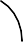 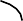 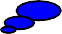 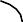 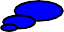 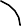 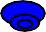 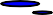 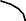 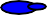 Ćwiczenie 4Wśród wielu przedmiotów wskaż te, o takim samym kształcie.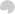 KIERUNKOWOŚĆĆwiczenie 1Po prawej stronie słońca, u góry kartki, narysuj – chmurę. Nad słońcem narysuj kapelusz. Po lewej stronie słońca narysuj promienie. Po lewej stronie, na dole kartki, narysuj – drzewo, a po prawej stronie, na dole kartki - domek. Ćwiczenie 2Która nuta jest tak samo położona?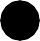 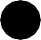  Ćwiczenie 3Odszukaj figurę, która jest tak samo położona.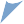 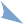 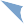 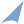 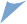 SEKWENCYJNOŚĆ ( układy) Ćwiczenie 1Narysuj tak samo i w tej samej kolejności. Ćwiczenie 2Znajdź taki sam ciąg znaków Ćwiczenie 3Dorysuj dalszy ciąg.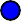  Ćwiczenie 4Znajdź identyczny szlaczek.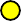 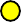 STOSUNKI PRZESTRZENNE Ćwiczenie 1Ułóż rozsypane elementy tak, aby powstał zamek. Ćwiczenie 2Znajdź piłkę ukrytą pomiędzy stołem i krzesłem.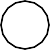  Ćwiczenie 3Rozetnij obrazek wzdłuż zaznaczonych linii i ułóż jak puzzle.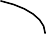 ĆWICZENIA NA MATERIALE KONKRETNYM Ćwiczenie 1Wskaż różnice w obrazkach.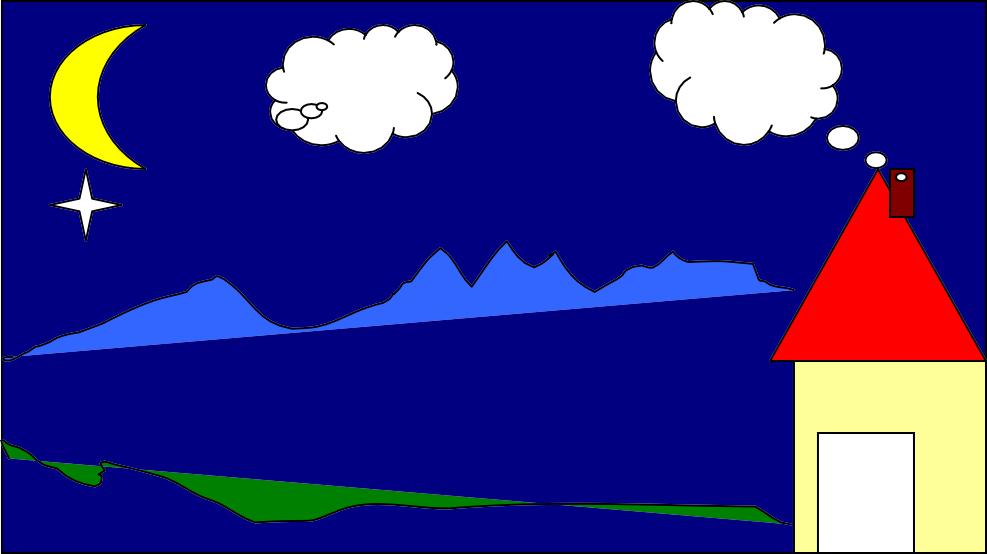 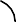 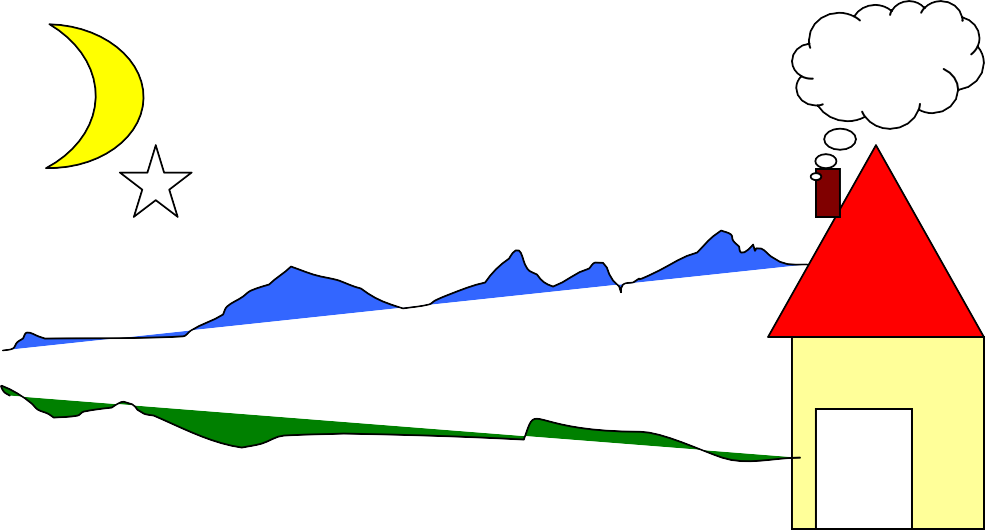  Ćwiczenie 2Wytnij obrazki i ułóż historyjkę według kolejności wydarzeń.Słońce uśmiechało się do nas na czystym, jasnym niebie. Nagle, nieoczekiwanie niebo zaczęło  zmieniać kolor, pojawiły się białe chmurki. Po chwili, chmury stały się szare, niebo ciemniejsze, a słońce straciło uśmiech. Niestety pogoda pogarszała się coraz bardziej: słońce posmutniało, chmury poczerniały, a granatowe niebo roziskrzyły błyskawice.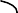 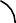 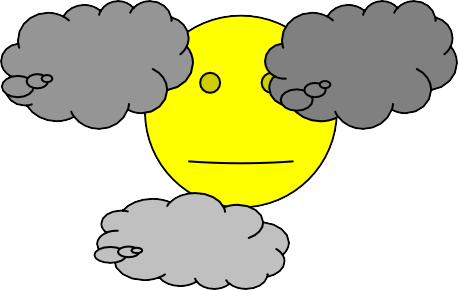 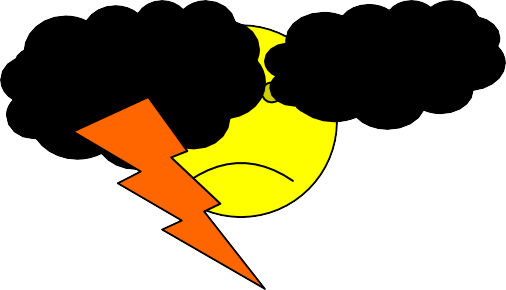  Ćwiczenie 3Porównaj i wskaż identyczne elementy, policz ile ich jest.ĆWICZENIA NA MATERIALE SCHEMATYCZNYM Ćwiczenie 1Dopełnij kontury domków. Ćwiczenie 2Znajdź wśród różnych figur wszystkie kwadraty. Ćwiczenie 3Obrysuj krzyżyk.ĆWICZENIA NA MATERIALE LITEROPODOBNYM Ćwiczenie 1Połącz w pary identyczne elementy.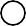  Ćwiczenie 2Odszukaj identyczny wzór.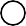  Ćwiczenie 3Znajdź identyczne.SYMBOLIKA Ćwiczenie 1Znajdź wśród innych liter wielką i małą literę P,p i połącz je w pary.T	a	mP	d	A	BDM	O	W	p	t	dPb	e	y	d	p	E Ćwiczenie 2Wśród wyrazów ukryła się sylaba „ –da”, odszukaj ją i otocz pętlą.pogoda	wygoda			baba	zabawa	dzida	ryba pada		wada	żaba	choroba		woda kłoda		moda		ruda		zguba			nuda Ćwiczenie 3Czym różnią się przedstawione poniżej wyrazy?bada	budapoda	padawoda	wadalek	lakluk	lok Ćwiczenie 4Znajdź i połącz w pary identyczne symbole. Czy znalazłeś symbole bez pary? Jeśli tak, policz ile ich jest.OPERACJE, WYDZIELANIE, ROZPOZNAWANIE Ćwiczenie 1Dobierz w pary wielkie i małe litery, np.: O - o.T	n	a	m	n	YM	O	W	t	wAD	e	y	N	E Ćwiczenie 2Narysuj tak samo. Ćwiczenie 3Znajdź różnice w wyrazach. Ćwiczenie 4Rozpoznaj i nazwij rozsypane znaki. Powiedz, które z nich to cyfry?O	d	b	CB	3	6	0	nm	1	L	E	72	f	l	p	9Nauczycielka zajęć rewalidacyjnych  mgr Marta Zakrzewska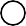 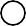 79186673891045542kotkatkitlislaslosleklaklokrokrakrykbokbekbuk